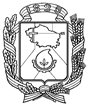 АДМИНИСТРАЦИЯ ГОРОДА НЕВИННОМЫССКАСТАВРОПОЛЬСКОГО КРАЯПОСТАНОВЛЕНИЕ12.11.2020                                  г. Невинномысск                                      № 1846О подготовке специалистов по военно-учетным специальностям солдат, матросов, сержантов и старшин для Вооруженных Сил Российской Федерации из числа граждан, подлежащих призыву, в образовательном учреждении дополнительного профессионального образования «Невинномысская автомобильная школа ДОСААФ России» Общероссийской общественно-государственной организации «Добровольное общество содействия армии, авиации и флоту России» в 2020-2021 учебном годуВ соответствии с Федеральным законом от 28 марта 1998 года № 53-ФЗ «О воинской обязанности и военной службе», Положением о подготовке граждан Российской Федерации к военной службе, утвержденным постановлением Правительства Российской Федерации от 31 декабря 1999 г.                   № 1441, Инструкцией о подготовке граждан Российской Федерации по                       военно-учетным специальностям солдат, матросов, сержантов и старшин в общественных объединениях и образовательных учреждениях начального профессионального и среднего профессионального образования, утвержденной приказом Министра обороны Российской Федерации от 03 мая 2001 г. № 202, в целях обеспечения проведения подготовки граждан, проживающих на территории города Невинномысска Ставропольского края, по военно-учетным специальностям солдат, матросов, сержантов и старшин в 2020-2021 учебном году, постановляю:1. Утвердить План основных мероприятий военного комиссариата города Невинномысск и Кочубеевского района Ставропольского края по подготовке граждан по военно-учетным специальностям солдат, матросов, сержантов и старшин для Вооруженных Сил Российской Федерации на 2020-2021 учебный год (далее – План) согласно приложению 1 к настоящему постановлению. 2. Утвердить состав комиссии по отбору граждан для подготовки по военно-учетным специальностям солдат, матросов, сержантов и старшин для Вооруженных Сил Российской Федерации в 2020-2021 учебном году                         (далее – комиссия) согласно приложению 2 к настоящему постановлению.3. Рекомендовать военному комиссару города Невинномысск и Кочубеевского района Ставропольского края Селютину Ю.А.:3.1. В период с 01 октября 2020 года по 31 октября 2021 года организовать подготовку специалистов по военно-учетнымспециальностям – водителей транспортных средств категории «С» из числа граждан, подлежащих призыву на военную службу, проживающих на территории города Невинномысска Ставропольского края в образовательном учреждении дополнительного профессионального образования «Невинномысская автомобильная школа ДОСААФ России» Общероссийской общественно-государственной организации «Добровольное общество содействия армии, авиации и флоту России» (далее – Невинномысская автомобильная школа ДОСААФ России) в количестве 837 человек.3.2. Организовать контроль за проведением отбора и подготовкой специалистов для Вооруженных Сил Российской Федерации в Невинномысской автомобильной школе ДОСААФ России в соответствии с требованиями приказа Министра обороны Российской Федерации от 03 мая 2001 г. № 202 «Об утверждении Инструкции о подготовке граждан Российской Федерации по военно-учетным специальностям солдат, матросов, сержантов и старшин в общественных объединениях и образовательных учреждениях начального профессионального и среднего профессионального образования».3.3. Предоставлять сведения о ходе выполнения Плана:по итогам подготовки первого потока обучения – в апреле 2021 года; по итогам учебного года – в сентябре 2021 года.4. Рекомендовать:4.1. Атаману Невинномысского городского казачьего общества Ставропольского окружного казачьего общества Терского войскового казачьего общества организовать работу по выявлению граждан – казаков, желающих овладеть военно-учетными специальностями солдат, матросов, сержантов и старшин для Вооруженных Сил Российской Федерации в учебных организациях общественных объединений, обеспечить представление именных списков и прибытие самих граждан указанной категории в военный комиссариат города Невинномысск и Кочубеевского района Ставропольского края.4.2. Комиссии в присутствии отбираемых кандидатов, учитывая их здоровье, физическое развитие, моральные качества и образовательный уровень, провести окончательный отбор граждан для подготовки специалистов солдат, матросов, сержантов и старшин в Невинномысской автомобильной школе ДОСААФ России для службы в соответствующем виде Вооруженных Сил Российской Федерации по полученной военно-учетной специальности.4.3. Невинномысской автомобильной школой ДОСААФ России обеспечить в 2020-2021 учебном году качественную подготовку граждан по военно-учетным специальностям солдат, матросов, сержантов и старшин для Вооруженных Сил Российской Федерации.5. Комитету по молодежной политике, физической культуре и спорту администрации города Невинномысска совместно с Невинномысской автомобильной школой ДОСААФ России проводить с курсантами воспитательную работу, направленную на успешное освоение ими соответствующих профилей подготовки, выработку у них высоких морально-психологических качеств.6. Опубликовать настоящее постановление в газете «Невинномысский рабочий», а также разместить в сетевом издании «Редакция газеты «Невинномысский рабочий» и на официальном сайте администрации города Невинномысска в информационно-телекоммуникационной сети «Интернет».7. Контроль за исполнением настоящего постановления оставляю за собой.Исполняющий полномочия и обязанности главы города Невинномысска, первый заместитель главы администрации города Невинномысска                                          В.Э. СоколюкПЛАНосновных мероприятий военного комиссариата города Невинномысск и  Кочубеевского района Ставропольского края по подготовке граждан по военно-учетным специальностям солдат, матросов, сержантов и старшин для Вооруженных Сил Российской Федерации на 2020-2021 учебный год* - Мероприятие выполненоПервый заместитель главыадминистрации города Невинномысска                                          В.Э. СоколюкСОСТАВ комиссии по отбору граждан для подготовки по военно-учетным специальностям солдат, матросов, сержантов и старшин для Вооруженных Сил Российской Федерации в 2020-2021 учебном годуПервый заместитель главыадминистрации города Невинномысска                                          В.Э. СоколюкПриложение 1к постановлению администрации города Невинномысскаот 12.11.2020 № 1846№п/пНаименование мероприятийСрок выполненияИсполнитель12341.Доведение до главы города Невинномысска, начальника образовательного учреждения дополнительного профессионального образования «Невинномысская автомобильная школа ДОСААФ России» Общероссийской общественно-государственной организации «Добровольное общество содействия армии, авиации и флоту России» (далее - ОУ ДПО «Невинномысская автомобильная школа ДОСААФ России») наряда военного комиссара Ставропольского края на подготовку граждан по военно-учетным специальностям солдат, матросов, сержантов и старшин для Вооруженных Сил Российской Федерации на 2020 - 2021 учебный годпо получению наряда военного комиссариата Ставропольского краявоенный комиссариат города Невинномысск и Кочубеевского района Ставропольского края2.Оповещение и вызов в военный комиссариат города Невинномысск и Кочубеевского района Ставропольского края граждан, отобранных для подготовки их по военно-учетным специальностям солдат, матросов, сержантов и старшин для Вооруженных Сил Российской Федерации на 2020- 2021 учебный годза месяц до передачи учебных группначальник отделения подготовки и призыва граждан на военную службу3.Проведение заседания комиссии по отбору граждан для подготовки  по военно-учетным специальностям солдат, матросов, сержантов и старшин для Вооруженных Сил Российской Федерации на 2020 - 2021 учебный год для обучения в ОУ ДПО «Невинномысская автомобильная школа ДОСААФ России»октябрь 2020 г.*январь 2021 г.начальник отделения подготовки и призыва граждан на военную службу; военный комиссар города Невинномысск и Кочубеевского района Ставропольского края4.Проведение учебно-методических сборов с руководящим и преподавательским составом ОУ ДПО «Невинномысская автомобильная школа ДОСААФ России»октябрь 2020 г.*начальник отделения подготовки и призыва граждан на военную службу;начальник ОУ ДПО «Невинномысская автомобильная школа ДОСААФ России»5.Передача учебных групп в ОУ ДПО «Невинномысская автомобильная школа ДОСААФ России»весь период обучения согласно плану подготовкиначальник отделения подготовки и призыва граждан на военную службу6.Контроль за посещаемостью занятий курсантами ОУ ДПО «Невинномысская автомобильная школа ДОСААФ России», качеством проведения занятий, полнотой использования учебно-материальной базы для проведения занятийвесь период обучения согласно плану подготовкивоенный комиссариат города Невинномысск и Кочубеевского района Ставропольского края; начальник отделения подготовки и призыва граждан на военную службу;помощник начальника отделения подготовки и призыва граждан на военную службу7.Вызов председателя и заместителя председателя военно-экзаменационной комиссии для приема выпускных экзаменов в ОУ ДПО «Невинномысская автомобильная школа ДОСААФ России»по поданным заявкампомощник начальника отделения подготовки и призыва граждан на военную службу8.Организация и проведение экзаменов по окончанию курса обучения1 поток - до 01.02.2021 г.2 поток - до 20.07.2021 г.начальник отделения подготовки и призыва граждан на военную службу; начальник ОУ ДПО «Невинномысская автомобильная школа ДОСААФ России»; председатель военно-экзаменационной комиссии9.Проведение отбора граждан из числа юношей 2004 года рождения, подлежащих первоначальной постановке на воинский учет для подготовки их по военно-учетным специальностям солдат, матросов, сержантов и старшин для Вооруженных Сил Российской Федерациив период проведения первоначальной постановки граждан на воинский учет январь-март 2021 г.начальник отделения подготовки и призыва граждан на военную службу10.Участие курсантов ОУ ДПО «Невинномысская автомобильная школа ДОСААФ России» в месячнике оборонно-массовой работыянварь-февраль 2021 г.начальник отделения подготовки и призыва граждан на военную службу; начальник ОУ ДПО «Невинномысская автомобильная школа ДОСААФ России»Приложение 2к постановлению администрации города Невинномысскаот 12.11.2020 № 1846Селютин Юрий Алексеевич военный комиссар города Невинномысск и Кочубеевского района Ставропольского края,председатель комиссии (по согласованию)Члены комиссии:БеликовЮрий Александровичначальник образовательного учреждения дополнительного профессионального образования «Невинномысская автомобильная школа ДОСААФ России» Общероссийской общественно-государственной организации «Добровольное общество содействия армии, авиации и флоту России» (по согласованию)Бескибалова Наталья Романовна врач-терапевт военного комиссариата города Невинномысск и Кочубеевского района Ставропольского края – центра военно-врачебной экспертизы Военного комиссариата Ставропольского края (по согласованию)ПоповаМарина Валерьевнастарший помощник начальника отделения подготовки и призыва граждан на военную службу военного комиссариата города Невинномысск и Кочубеевского района Ставропольского края по профессионально-психологическому отбору (по согласованию)Пушкарская Анжелина Вячеславовнаначальник управления образования администрации города НевинномысскаСабынин Дмитрий Геннадьевичпредседатель комитета по молодежной политике, физической культуре и спорту администрации города НевинномысскаШиряев Алексей Леонидовичначальник отделения подготовки и призыва граждан на военную службу военного комиссариата города Невинномысск и Кочубеевского района Ставропольского края (по согласованию)